Департамент образования и науки Ивановской области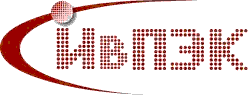 Областное государственное бюджетное профессиональное образовательное учреждение«Ивановский промышленно-экономический колледж»МЕТОДИЧЕСКАЯ РАЗРАБОТКАОБУЧАЮЩЕГО СЕМИНАРА  ДЛЯ  ПЕДАГОГОВ«РЕПРОДУКТИВНЫЙ МЕТОД ОБУЧЕНИЯ»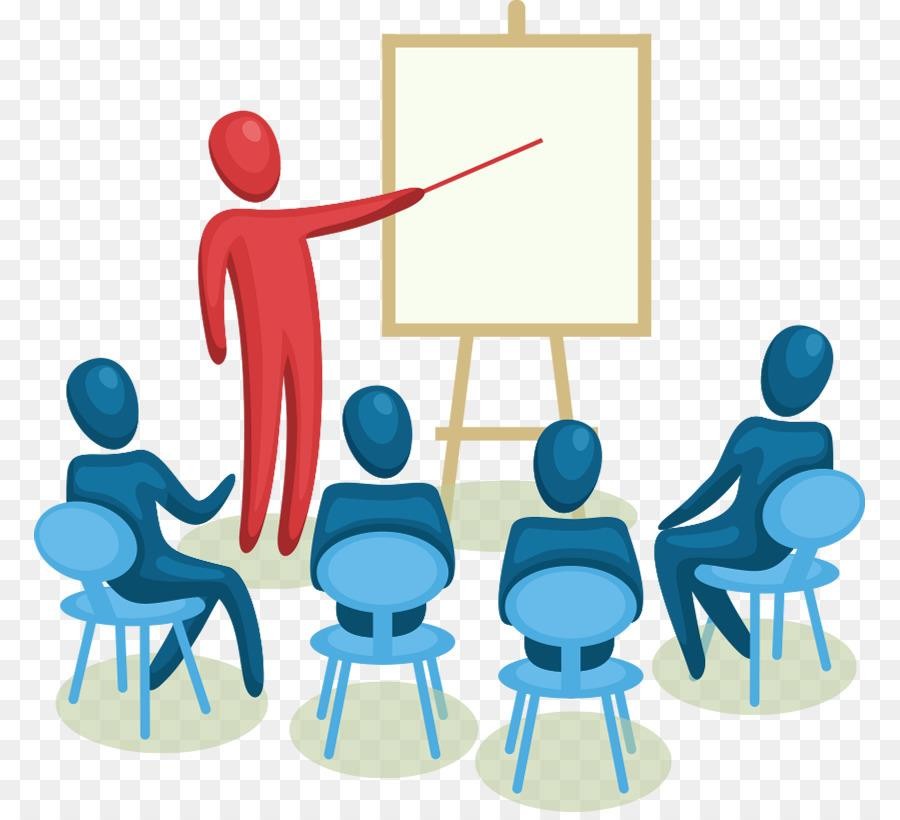 Иваново, 2024 г.Автор: Пискарева О.М.Методическая	разработка	обучающего	семинара	для	преподавателей«Репродуктивный метод обучения» /автор О.М. Пискарева – Иваново: ОГБПОУ ИВПЭК, 2024. – 13 с.ВведениеМетод обучения является важнейшим компонентом урока. Понятие метод происходит от греческого methodos - путь исследования. В педагогике под методом обучения понимают способ работы преподавателя и обучающегося, позволяющий усвоить, развить и использовать знания, умения и навыки. На сегодняшний день существуют множество методов обучения, которые делятся по классификации, а именно: традиционные методы обучения, методы по назначению, метод проблемного изложения, по типу (характеру) познавательной деятельности и т.д.Тип познавательной деятельности - это активная деятельность по приобретению и использованию знаний. Она характеризуется познавательной активностью обучающегося, его активной преобразующей позицией как субъекта этой деятельности, заключающейся:в способности видеть и самостоятельно ставить познавательные задачи;намечать план действий;отбирать способы решения поставленной задачи;добиваться результата и анализировать его.Познавательная деятельность классифицируется на следующие методы: объяснительно-иллюстрационный, репродуктивный, проблемное изложение, частично-поисковый, исследовательский.Репродуктивный метод обучения является наиболее популярным и приемлемым для многих преподавателей. С помощью такого метода деятельность направлена на получение знаний обучающимися. Данный метод обеспечивает возможность передачи значительного объема знаний, умений за минимально короткое время и с небольшими затратами усилий. Репродуктивный метод основывается на том, что материал предоставляется несколько видоизменным и понятным для восприятия, а также он отличается своей универсальностью, таккак преподавателю не нужно подстраиваться индивидуально под каждого обучающегося.Репродуктивный метод обучения невозможен без использования наглядных, практических и словесных приёмов, поскольку они составляют его материальную основу. Методы репродуктивного характера выстраиваются на принципах передачи информации при помощи демонстрации примеров, ярких и понятных речевых оборотов, картин, рисунков, презентаций и графических изображений.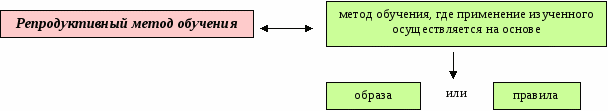 Сущность репродуктивного метода заключается в том, что он направлен на приобретение умений и навыков через систему заданий, организованных педагогом. Система заданий, представлена заданиями, которые требуют неоднократного воспроизведения знаний и способов деятельности, уже усвоенных обучающимися. Выполнение заданий подразумевает решение сходных задач, составление планов, осуществляет физические и химические опыты и т.п. Необходимость интервала повторения выполнения заданий зависит от уровня знаний обучающихся и сложности заданий. Реализация репродуктивного метода осуществляется посредством устного и печатного слова, использования разного вида наглядностей. Работа обучающихся состоит в том, чтобы выполнять задания, опираясь на уже готовый образец. Репродуктивный метод направлен на обогащение обучающихся знаниями, умениями и навыками, формирование основных мыслительных операций (абстрагирование, анализ, синтез и т.д.).Применение репродуктивного метода эффективнее применять в комплексе с другими методами обучения. Это обусловлено тем, что помимо усвоения теоретического материала и выполнения действий по образцу, необходимо обратить внимание на развитие личностных качеств обучающихся.Репродуктивный метод обучения по праву является одним из наиболее эффективных, поскольку он подразумевает применение студентом изученного материала на практике. Следование наглядному примеру, инструкциям и предписаниям помогает лучше усвоить материал и закрепить полученные знания. Потому данный метод так популярен.Обучающий семинар на тему «Репродуктивный метод обучения»Тема: «Репродуктивный метод обучения». Продолжительность семинара: 45 минут. Тип: обучающий семинар.Ключевая аудитория: преподаватели и мастера производственного обучения.Форма работы преподавателей: индивидуальная, фронтальная, групповая. Оборудование и материалы: проектор, ватман формата А1, маркеры, цветная бумага.Цель: ознакомление преподавателей с репродуктивным методом обучения как о способе организации деятельности обучения и разработка репродуктивных заданий для проведения промежуточной аттестации (образец, шаблон).Задачи:применять имеющиеся знания в педагогической деятельности;проявлять	инициативу	и	самостоятельность	в	профессиональной деятельности;обобщить и систематизировать знания о репродуктивном методе обучения.ТЕХНОЛОГИЧЕСКАЯ КАРТА СЕМИНАРАПриложение 1Задание №1Репродуктивный метод обучения – это метод учебной деятельности, осуществляемой по определенной инструкции, с воспроизведением знаний и практических умений, приобретенными обучающимися ранее. В связи с тем, что репродуктивный метод осуществляется по конкретному алгоритму, то его еще принято называть инструктивно-репродуктивным. Репродуктивный метод направлен на формирование умений и навыков у обучающихся. Достигается это путем применения имеющихся у студентов знаний по образцу, в рамках предложенных педагогом ситуаций. С помощью системы заданий, организуется деятельность обучающихся, предусматривающая неоднократное воспроизведение имеющихся у них знаний, а также опыта практической деятельности. Репродуктивный метод обучения в системе российского образования используется уже давно, в связи с чем, его можно отнести к традиционным методам. Несмотря на то, что метод используется давно, он постоянно совершенствуется. Если обратиться к тому, каким был репродуктивный метод изначально, то он применялся в виде конспектирования лекций и решения простых задач, направленных на формирование навыка применения изученных формул. Произошедшие изменения коснулись упрощения ряда алгоритмов, направленных на повышение уровня усвоения, соотнесение средств наглядности с научными фактами, а также введение в практические занятия интерактивных средств (видео, анимация, аудио). Все новшества положительно сказываются на эффективности познавательной деятельности обучающихся, на повышение которой и направлен данный метод обучения. Таким образом, репродуктивный метод обучения является прекрасной альтернативой «сухим» лекциям, однообразным семинарам, основанным на простом опросе.Репродуктивное обучение – это процесс, которому свойственна определённая специфика. В данном случае она заключается в характере мышления обучающихся, формирующемся во время восприятия и запоминаниями имиинформации, сообщаемой преподавателем или же другим источником. Репродуктивный метод обучения невозможен без использования наглядных, практических и словесных приёмов, поскольку они составляют его материальную основу. Ведь методы репродуктивного характера выстраиваются на принципах передачи информации при помощи демонстрации примеров, ярких и понятных речевых оборотов, картин, рисунков, презентаций и графических изображений. Если преподаватель передаёт информацию в разговорной форме, а не читая лекцию из конспекта, то вероятность усвоения её студентом возрастает в несколько раз. Однако репродуктивное обучение – это такой процесс, при котором даже рассказ должен быть построен по определённым принципам. Суть заключается в том, что преподаватель в готовом виде формулирует доказательства, факты, определения понятий и делает акценты на главных моментах, которые студенты обязаны усвоить в первую очередь. Огромное внимание уделяется объяснению последовательности и приёмов работы, а также их демонстрации.Приложение 2Задание 2 к практической частиОпределение 1. Под репродуктивным методом подразумевается традиционное обучение согласно предварительно выданной инструкции и ранее полученных знаний. Технология такого обучения направлена на формирование знаний и умений обучающихся на основе готовых образцов и примеров, которые предлагает преподаватель.Определение 2. Репродуктивный метод основан на использовании ранее изученного материала. Преподаватель дает обучающимся соответствующую инструкцию (правило, образец, схему) и предлагает применить ее в определенных ситуациях. На основе полученного алгоритма и уже усвоенных знаний, благодаря многократному повторению показанных действий в рамках системы заданий, формируются новые умения и навыки.Определение 3. Репродуктивный метод основывается на том, что материал предоставляется обучающимся уже несколько видоизмененным и понятным для восприятия. Признаком такого метода является то, что студентам не нужно проявлять свои умения и о чем-то самостоятельно думать, а достаточно всего лишь слушать преподавателя и пытаться запомнить сказанное. Второй особенностью данной модели обучения является необходимость постоянного повторения. Репродуктивный метод обучения можно использовать практически на любом уроке, он применяется при объяснении любой новой и повторении любой уже известной темы.Список используемой литературы и Интернет - источниковГолованова,	Н.Ф.	Педагогика:	Учебник	и	практикум	для	СПО	/	Н.Ф. Голованова. – Люберцы: Юрайт, 2016. – 377с.Морева,	Н.А.	Педагогика	среднего	профессионального	образования: Практикум: Учебное пособие / Н.А. Морева. – М.: Академия, 2018. – 256 с.Хуторской, А.В. Педагогика: Учебник / А.В. Хуторской. – СПб.: Питер, 2017.– 112 с.https://lifemotivation.online/psychology/child-psy/reproduktivnyj-metod- obucheniya - Репродуктивный метод обучения№ п/пОсновные этапы организациии содержание учебной деятельностиВремя, минЦель этапаСодержание педагогического взаимодействияСодержание педагогического взаимодействияПланируемый результат№ п/пОсновные этапы организациии содержание учебной деятельностиВремя, минЦель этапаДеятельность методистаДеятельность преподавателяПланируемый результат№ п/пОсновные этапы организациии содержание учебной деятельностиВремя, минЦель этапаДеятельность методистаФормируемые метапредметные и предметные действияПланируемый результат1.Организационно - мотивационная часть урока.методист: Здравствуйте коллеги!Вопросы и задания преподавателям:«Скажи мне – и я забуду, покажи мне – и я запомню, дай мне сделать – и я пойму»КонфуцийВопрос:Как Вы понимаете это выражение?Как Вы думаете, почему я выбрала данное высказывание Конфуциядля сегодняшнего семинара?5Создатьблагоприятную эмоциональную обстановку.Организовать самоопределение преподавателей к деятельности на семинаре.Устанавливает доверительный контакт саудиторией.Познавательные: Настраиваются на работу, проявляют интерес к материалу изучения.Коммуникативные:Высказывают собственные мысли, анализируют и сопоставляют личный опыт. Регулятивные:Слушают, визуально контролируют свою готовность к семинару.Благоприятная эмоциональная обстановка; умение поддержать разговор по теме семинара;анализ и сопоставление личного опыта; включение в процесс семинара.2.Этап целеполагания:Как вы думаете, какую цель мы поставим на сегодняшнем семинаре?5Сформулировать цель семинараНаправляет участников семинара наформулировку целиПознавательные:Каждый формулирует цельКоммуникативные:Высказывают собственные мысли, анализируют и сопоставляют личный опыт. Регулятивные:Слушают и дополняют ответы.Сами озвучивают цель семинара3.Актуализация опорных знаний:Вопросы и задания преподавателям:Какие методы обучения вы знаете?Репродуктивный метод – это…?10Систематизировать имеющиеся знания по теме.Организует актуализацию опорных знаний.Познавательные: Анализируют, обобщают информацию.Коммуникативные:Отвечают на вопросыАктуализация ранее изученного материала по теме.Задание №1Вам предложено несколько формулировок понятия «Репродуктивный метод обучения»Прочитайте и подчеркните в тексте, что на ваш взгляд соответствует понятию«репродуктивный…». (Раздаточный материал) (Приложение 1)Задание №2Используя метод «распаковки понятий», распишите, что включает в себя этопонятие (используя слово или словосочетание)методиста.4.Работа по теме семинараДля дальнейшей работы мы должны разделиться на группы (по 2-3 чел. – 4 группы)Практическая частьЗадание 1: группа получает определение понятий, которое относится к репродуктивному обучению (Приложение 2). Вам нужно, используя методику Mind Map, создать интеллект-карту (пояснить методику)Оцените работу групп по критериям от 0 до 3:Задание 2: группа должна разработать20Создать интеллект- карту по каждому понятию;Разработать задания по алгоритмуСоздает условия для работы (поясняет, помогает), организует оцениваниеработы группПознавательные:Каждая из групп выбирают нужную информацию, составляют интеллект-карту. Коммуникативные:Работают в группе, обсуждают, анализируют Регулятивные: Готовятся к защите интеллект-картыЗащита каждой группой интеллект- карты;Создать банк разноуровневых заданийрепродуктивное задание воспроизводящего вида (задание основано на восстановление в памяти ранее изученного материала) по учебной дисциплине (на выбор) в качестве примераЗадание 3: группа должна разработать репродуктивное задание тренировочного вида (применение знаний в новой ситуации) по учебной дисциплине (на выбор) в качестве примераЗадание 4: группа должна разработать репродуктивное задание обзорного вида (задание на упорядочение и систематизацию изученного материала) по учебнойдисциплине (на выбор) в качестве примера5.Рефлексивно-оценочный этап:Метод «синквейн»:«Репродуктивное задание»СуществительноеПрилагательныхГлаголаПредложениеМетафора, ассоциация, синонимДомашнее задание:Разработать и пополнить учебно- методический комплекс банком заданий репродуктивного характера по преподаваемым дисциплинам5Оценить работу семинара.Постановкадомашнего заданияОрганизует работу по созданию синквейна,подводит итог, благодарит за работуПознавательные:Обсуждают, анализируют информациюпредставленную группами Коммуникативные: Строят рассуждения, используют речьРегулятивные: Способность к самоорганизации,саморегуляции деятельностиРабота по созданию синквейнаСпасибо за внимание!Спасибо за внимание!Спасибо за внимание!Спасибо за внимание!Спасибо за внимание!Спасибо за внимание!Спасибо за внимание!